	КОД ПО ИИСДА: 1996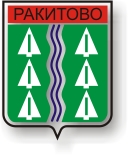   ОБЩИНА РАКИТОВОДО  КМЕТА НА ОБЩИНА РАКИТОВОот ____________________________________________________, ЕГН _______________________/име, презиме, фамилия/Живущ/а/ в гр./с./ ________________________ ул. “______________________________” № _____Роден/а/ на ______________________ в гр./с./ ___________________ тел: ____________________е-mail адрес: _____________________Господин Кмет,Моля, да бъде издадено разрешение за отсичане на над 5 /пет/ броя дървета и на лозя над 1 декар Приложение: ________________________________________________________________ЗАДЪЛЖИТЕЛНИ ИЗИСКВАНИЯЗаявление за заявяване на услугата /по образец на гише в административно звено за обслужване – общ. Ракитово/.Копие от документ за собственост. Скица/схема/ на имота /сградата/ от Агенция по кадастър Пазарджик.З А Я В Л Е Н И ЕИздаване на разрешение за отсичане на над 5 /пет/ броя дървета и на лозя над 1 декарЗ А Я В Л Е Н И ЕИздаване на разрешение за отсичане на над 5 /пет/ броя дървета и на лозя над 1 декарВх. № ……………………………………Дата: ………………………….…………Вид услуга:         Обикновена: 14 дниТакса: Издаване на разрешение за отсичане на над 5 вида (дървесни и  декоративни)  дървета.Над 5 бр. по 10.00 лв. за всяко дърво.За премахване на лозе - Не се заплаща такса.Такса: Издаване на разрешение за отсичане на над 5 вида (дървесни и  декоративни)  дървета.Над 5 бр. по 10.00 лв. за всяко дърво.За премахване на лозе - Не се заплаща такса.____________________ г.С УВАЖЕНИЕ: ……………………